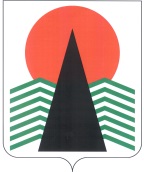 АДМИНИСТРАЦИЯ  НЕФТЕЮГАНСКОГО  РАЙОНАпостановлениег.НефтеюганскОб оплате труда работников, предоставлении социальных гарантий и компенсаций работникам муниципального казенного учреждения «Управление по делам администрации Нефтеюганского района»В соответствии со статьями 144, 145 Трудового кодекса Российской 
Федерации, статьей 86 Бюджетного кодекса Российской Федерации, Федеральным законом от 06.10.2003 № 131-ФЗ «Об общих принципах организации местного 
самоуправления в Российской Федерации», Уставом муниципального образования Нефтеюганского района, п о с т а н о в л я ю:Утвердить: Положение об оплате труда работников, предоставлении социальных 
гарантий и компенсаций работникам муниципального казенного учреждения 
«Управление по делам администрации Нефтеюганского района» согласно 
приложению № 1;Размеры должностных окладов работников муниципального казенного учреждения «Управление по делам администрации Нефтеюганского района» 
согласно приложению № 2;Положение о порядке установления и выплаты премии по результатам 
работы за месяц, премии по результатам работы за год работников муниципального казенного учреждения «Управление по делам администрации Нефтеюганского 
района» согласно приложению № 3;Форму ведомости на выплату премии по результатам работы (месяц, год)  согласно приложению № 4;Положение об оплате труда рабочих, предоставлении социальных гарантий и компенсаций рабочим муниципального казенного учреждения «Управление 
по делам администрации Нефтеюганского района» согласно приложению № 5;Размеры должностных окладов рабочих муниципального казенного 
учреждения «Управление по делам администрации Нефтеюганского района» 
согласно приложению № 6;Положение о порядке установления и выплаты премии по результатам 
работы за месяц, премии по результатам работы за год рабочим муниципального 
казенного учреждения «Управление по делам администрации Нефтеюганского 
района» согласно приложению № 7; Перечень должностей, относимых к административно-управленческому 
и вспомогательному персоналу муниципального казенного учреждения «Управление по делам администрации Нефтеюганского района» согласно приложению № 8;           1.9. Перечень и размеры выплат компенсационного характера работникам 
муниципального казенного учреждения «Управление по делам администрации Нефтеюганского района» согласно приложению № 9;           1.10. Перечень и размер выплат стимулирующего характера работникам 
муниципального казенного учреждения «Управление по делам администрации Нефтеюганского района»  согласно приложению № 10;            1.11. Перечень и размеры выплат стимулирующего характера рабочим 
муниципального казенного учреждения «Управление по делам администрации Нефтеюганского района» согласно приложению № 11;            1.12. Перечень и размер выплат компенсационного характера рабочим 
муниципального казенного учреждения «Управление по делам администрации Нефтеюганского района» согласно приложению № 12;            1.13. Перечень и размеры установленных иных выплат работникам  и рабочим муниципального казенного учреждения «Управление по делам администрации Нефтеюганского района» согласно приложению № 13.Настоящее постановление подлежит официальному опубликованию 
в газете «Югорское обозрение» и размещению на официальном сайте органов 
местного самоуправления Нефтеюганского района.Настоящее постановление вступает в силу после официального 
опубликования.Признать утратившими силу постановления администрации 
Нефтеюганского района:от 27.06.2016 № 914-па-нпа «Об оплате труда работников, предоставлении социальных гарантий и компенсаций работникам муниципального казенного 
учреждения «Управление по делам администрации Нефтеюганского района»;от 07.03.2017 № 350-па-нпа «О внесении изменений в постановление 
администрации Нефтеюганского района от 27.06.2016 № 914-па-нпа».            5.  Контроль за выполнением постановления возложить на директора 
департамента финансов - заместителя главы  Нефтеюганского района М.Ф.Бузунову.Глава района							Г.В.Лапковская                                                                                       Приложение № 1к постановлению администрации Нефтеюганского районаот 18.08.2017№ 1407-па-нпаПОЛОЖЕНИЕоб оплате труда работников, предоставлении социальных гарантий и компенсаций работникам муниципального казенного учреждения «Управление по делам администрации Нефтеюганского района» 
(далее – Положение)Раздел 1. Общие положенияНастоящее Положение определяет размер и условия оплаты труда 
работников муниципального казенного учреждения «Управление по делам 
администрации Нефтеюганского района» (далее – работники, учреждение).Заработная плата работников учреждения состоит из:должностного оклада (оклада);выплат компенсационного характера;выплат стимулирующего характера;иных выплат, предусмотренных действующим законодательством 
Российской Федерации, настоящим Положением. Размер заработной платы работника учреждения не может быть ниже 
величины минимального размера оплаты труда, установленного на территории 
Ханты-Мансийского автономного округа - Югры. В целях недопущения выплаты заработной платы ниже размера минимальной заработной платы, но не ниже величины прожиточного минимума, установленной 
в Ханты-Мансийском автономном округе - Югре, руководитель учреждения 
осуществляет ежемесячные доплаты работникам, размер заработной платы которых не достигает указанной величины, при условии полного выполнения работником нормы труда (трудовые обязанности) и отработки месячной нормы рабочего времени.1.4. Месячный фонд оплаты труда (МФОТ) формируется из должностного оклада, ежемесячных выплат стимулирующего характера с учетом выплат за работу 
в местностях с особыми климатическими условиями (районного коэффициента 
и процентной надбавки за работу в районах Крайнего Севера и приравненных к ним местностях).1.5. Фонд оплаты труда работников учреждения формируется на календарный год исходя из средств бюджета Нефтеюганского района.1.6. На выплаты стимулирующего характера ежегодно направляется не менее 30 процентов средств, предусмотренных фондом оплаты труда работников 
учреждения.Раздел 2. Должностные оклады работников учреждения2.1. Работникам учреждения должностные оклады (оклады) устанавливаются 
на основе отнесения занимаемых ими должностей к профессиональным 
квалификационным группам, утвержденным приказом Министерства здравоохранения и социального развития Российской Федерации от 29.05.2008 № 247н 
«Об утверждении профессиональных квалификационных групп общеотраслевых должностей руководителей, специалистов и служащих» и уровню квалификации, сложности и объема выполняемой работы и других факторов, которые необходимы для осуществления профессиональной деятельности, установленных 
в приложении № 2.Раздел 3. Выплаты компенсационного характера	3.1. К выплатам компенсационного характера относятся:выплаты за работу в местностях с особыми климатическими условиями;выплаты за работу в условиях, отклоняющихся от нормальных (при 
совмещении профессий (должностей), работе в выходные и нерабочие праздничные дни, расширении зон обслуживания, увеличении объема работы или исполнении 
обязанностей временно отсутствующего работника без освобождения от работы, определенной трудовым договором.	3.2. Выплаты за работу в местностях с особыми климатическими условиями (районный коэффициент и процентная надбавка к заработной плате за работу 
в районах Крайнего Севера и приравненных к ним местностях) устанавливаются 
в соответствии со статьей 148 Трудового кодекса Российской Федерации и решением Думы Нефтеюганского района «Об утверждении положения о гарантиях 
и компенсациях для лиц, проживающих в Ханты-Мансийском автономном 
округе - Югре, работающих в органах местного самоуправления и муниципальных учреждениях Нефтеюганского района».	3.3. Выплаты за работу в условиях, отклоняющихся от нормальных 
(при совмещении профессий (должностей), работе в выходные и нерабочие 
праздничные дни) производятся в соответствии с трудовым законодательством Российской Федерации.	3.3.1. При совмещении профессий (должностей), расширении зон 
обслуживания, увеличении объема работы или исполнении обязанностей временно отсутствующего работника без освобождения от работы, определенной трудовым 
договором, в соответствии со статьей 151 Трудового кодекса Российской Федерации работнику производится доплата.             Размер доплаты устанавливается по соглашению сторон трудового договора 
с учетом содержания и (или) объема дополнительной работы.	3.3.2. Оплата труда в выходные и нерабочие праздничные дни в соответствии со статьей 153 Трудового кодекса Российской Федерации, оплачивается не менее 
чем в двойном размере:- работникам, получающим оклад (должностной оклад), - в размере 
не менее одинарной дневной или часовой ставки (части оклада (должностного 
оклада) за день или час работы) сверх оклада (должностного оклада), если работа 
в выходной или нерабочий праздничный день производилась в пределах месячной нормы рабочего времени, и в размере не менее двойной дневной или часовой ставки (части оклада (должностного оклада) за день или час работы) сверх оклада 
(должностного оклада), если работа производилась сверх месячной нормы рабочего времени.По желанию работника, работавшего в выходной или нерабочий праздничный день, предоставляется другой день отдыха. В этом случае работа в выходной 
или нерабочий праздничный день оплачивается в одинарном размере, а день отдыха оплате не подлежит. 	3.3.3. Выплаты, указанные в настоящем разделе, производятся в пределах 
утвержденных бюджетных ассигнований на оплату труда работников учреждения.	3.3.4. Выплаты, указанные в настоящем разделе, начисляются к должностному окладу и не образуют увеличение должностного оклада для исчисления других выплат, надбавок, доплат, кроме районного коэффициента и процентной надбавки 
к заработной плате за работу в районах Крайнего Севера и приравненных к ним 
местностях.Раздел 4. Выплаты стимулирующего характера4.1. К выплатам стимулирующего характера работников относятся:ежемесячная надбавка к должностному окладу за выслугу лет;премия по результатам работы за месяц;премия по результатам работы за год;премия за выполнение особо важных и сложных заданий. 	4.2. Ежемесячная надбавка к должностному окладу за выслугу лет. 	4.2.1. Ежемесячная надбавка за выслугу лет к должностному окладу 
устанавливается работникам учреждения в следующем размере:имеющих выслугу  лет от 1 года до 5 лет – 10 процентов от оклада;имеющих выслугу лет от 5 до 10 лет – 15 процентов от оклада;имеющих выслугу лет от 10 до 15 лет – 20 процентов от оклада;имеющих выслугу лет более 15 лет – 30 процентов от оклада.4.2.2. В стаж работы для исчисления ежемесячной надбавки за выслугу лет 
к должностному окладу в соответствии с федеральным законодательством, 
законодательством Ханты-Мансийского автономного округа-Югры включаются 
периоды работы в федеральных органах государственной власти, органах 
государственной власти субъектов Российской Федерации, в органах местного 
самоуправления, в органах государственной власти и управления СССР и РСФСР 
и иных государственных органах на территории СССР, а также периоды замещения должностей государственной гражданской и муниципальной службы, воинских должностей и должностей правоохранительной службы, а также периоды работы 
в муниципальных учреждениях.4.2.3. При переводе работника в учреждение с должности муниципальной службы или должности, не отнесенной к должностям муниципальной службы, 
и осуществляющего техническое обеспечение деятельности органов местного 
самоуправления, или из иного муниципального учреждения Нефтеюганского района, ежемесячная надбавка за выслугу лет к должностному окладу сохраняется 
на прежнем уровне.4.2.4. Для определения стажа работы, дающего право на установление 
ежемесячной надбавки за выслугу лет, указанные периоды суммируются независимо от перерывов в работе.4.2.5. Основным документом для определения стажа работы, дающего право 
на установление ежемесячной надбавки за выслугу лет, является трудовая книжка 
или иной документ, подтверждающий стаж работы в соответствующем учреждении на соответствующих должностях.4.2.6. При совмещении профессий (должностей), расширении зон 
обслуживания, увеличении объема работы или исполнении обязанностей временно отсутствующего работника ежемесячная надбавка за выслугу лет применяется только к окладу по основной работе.4.2.7. Ответственным за своевременность установления ежемесячной надбавки за выслугу лет является специалист ответственный за ведение кадровой работы 
учреждения.4.3. Премия по результатам работы за месяц (ежемесячное премирование).4.3.1. Размер ежемесячного премирования составляет 115 процентов 
от установленного должностного оклада.4.3.2. Порядок и условия выплаты ежемесячного премирования определяются согласно приложению № 3.4.4. Премия по результатам работы за год. 4.4.1. Работникам выплачивается премия по результатам работы 
за соответствующий год в размере до двух месячных фондов оплаты труда. 4.4.2. Премия по результатам работы за год выплачивается работникам за счет фонда оплаты труда не позднее четвертого квартала, следующего за отчетным годом, на основании приказа директора учреждения.4.4.3. Порядок и условия выплаты премии по результатам работы за год 
определяются согласно приложению № 3.4.5. Премия за выполнение особо важных и сложных заданий.4.5.1. Работникам учреждения выплачивается премия за выполнение особо важных и сложных заданий по согласованию с главным распорядителем бюджетных средств в размере до одного месячного фонда оплаты труда.4.5.2. Премия за выполнение особо важных и сложных заданий выплачивается работникам за счет фонда оплаты труда на основании приказа директора учреждения, по согласованию с главным распорядителем бюджетных средств (администрация Нефтеюганского района), в размере до одного месячного фонда оплаты труда. 4.6. Выплаты стимулирующего характера, предусмотренные настоящим 
Положением, учитываются при исчислении средней заработной платы (среднего 
заработка) для всех случаев определения её размера, предусмотренных Трудовым 
кодексом Российской Федерации.Раздел 5. Иные выплаты	5.1. К иным выплатам относятся:5.1.1. Единовременная выплата при предоставлении ежегодного оплачиваемого отпуска. 5.1.2. Единовременная выплата при предоставлении ежегодного оплачиваемого отпуска устанавливается в размере одного месячного фонда оплаты труда 
и выплачивается один раз в календарном году при уходе работника в ежегодный оплачиваемый отпуск. 5.1.3. Единовременная выплата при предоставлении ежегодного оплачиваемого отпуска осуществляется на основании приказа директора учреждения, согласно 
заявления работника о предоставлении ежегодного оплачиваемого отпуска.5.1.4. Размер месячного фонда оплаты труда для единовременной выплаты 
к ежегодному оплачиваемому отпуску работникам учреждения определяется исходя из суммы месячного фонда оплаты труда на начало отпуска.5.1.5. Работникам, проработавшим менее года в учреждении, единовременная выплата при предоставлении ежегодного оплачиваемого отпуска за первый год 
работы производится пропорционально отработанному времени на дату 
предоставления отпуска.В отработанное время включаются периоды времени, когда за работниками 
сохранялось место работы.Переведенным работникам из муниципальных учреждений или органов 
местного самоуправления Нефтеюганского района в учреждение, а также 
переведенным внутри их структур, в стаж работы для получения единовременной 
выплаты при предоставлении ежегодного оплачиваемого отпуска включается время работы в органах местного самоуправления Нефтеюганского района, их структурных подразделениях, из которых был переведен работник, на основании представленной справки о том, что данному работнику единовременная выплата к отпуску 
не производилась в текущем календарном году. Лицам, приступившим к работе после выхода из отпуска по уходу за ребенком до достижения им возраста трёх лет, единовременная выплата при предоставлении ежегодного оплачиваемого отпуска производится пропорционально отработанному времени с даты выхода из отпуска по уходу за ребенком до достижения им возраста трёх лет. В отработанное время включаются периоды времени, когда за работниками сохранялось место работы, за исключением периодов времени, когда работник 
находился в отпуске по уходу за ребенком до достижения им возраста трёх лет.5.1.6. В случае разделения ежегодного оплачиваемого отпуска 
в установленном порядке на части, единовременная выплата к ежегодному 
оплачиваемому отпуску выплачивается при предоставлении любой из частей 
указанного отпуска продолжительностью не менее 14 календарных дней.5.1.7.  Единовременная выплата к отпуску не выплачивается работникам, 
принятым на работу по совместительству.5.2.	Выплата, указанная в настоящем разделе, производится в пределах 
бюджетных ассигнований на оплату труда работников учреждения и учитывается 
при исчислении средней заработной платы (среднего заработка) для всех случаев  определения её размера, предусмотренных Трудовым кодексом Российской 
Федерации.Раздел 6. Предоставление социальных гарантий и компенсаций6.1. Работнику гарантируется единовременная выплата в размере 15 000 
(пятнадцать тысяч) рублей в связи со смертью близких родственников (родители, 
супруг (супруга), дети) по личному заявлению работника, при предоставлении 
заверенных надлежащим образом копий свидетельства о смерти и документов, 
подтверждающих родственные или семейные отношения (свидетельства о рождении, свидетельства о регистрации брака, постановления об установлении опеки 
(попечительства)).6.2. Основанием для единовременной выплаты является приказ директора учреждения.                                                                            Приложение № 2к постановлению администрации Нефтеюганского районаот  18.08.2017№ 1407-па-нпаРАЗМЕРЫдолжностных окладов работников муниципального казенного учреждения «Управление по делам администрации Нефтеюганского района»Должности работников, не отнесенных к профессиональным квалификационным группам                                                                                       Приложение № 3к постановлению администрации Нефтеюганского районаот 18.08.2017 № 1407-па-нпаПОЛОЖЕНИЕо порядке установления и выплаты премии по результатам работы за месяц, премии по результатам работы за год работников муниципального казенного учреждения «Управление по делам администрации Нефтеюганского района» (далее – Положение)Раздел 1. Общие положенияНастоящее Положение распространяется на работников муниципального казенного учреждения «Управление по делам администрации Нефтеюганского 
района» (далее – работники, учреждение), заработная плата которых полностью 
финансируется из бюджета Нефтеюганского района.Премирование работников учреждения осуществляется за качественное 
и своевременное выполнение трудовых обязанностей, инициативность, дисциплинированность в целях материального стимулирования, повышения эффективности 
и качества труда.Раздел 2. Премирование по результатам работы за месяц	2.1. Премирование по результатам работы за месяц (далее – премия) 
осуществляется ежемесячно за счет фонда оплаты труда. 	Максимальный размер премии работникам учреждения составляет 
115 процентов от установленного должностного оклада.	2.2. Премия выплачивается за фактически отработанное время в календарном месяце. 	2.3. Фактически отработанное время для расчета размера премии определяется согласно табелю учета использования рабочего времени. Раздел 3. Условия премирования по результатам работы за месяц3.1. Премирование в максимальном размере осуществляется при выполнении 
следующих условий:качественное, своевременное выполнение функциональных обязанностей, определенных утвержденными положениями об отделах и должностными 
инструкциями;соблюдение трудовой дисциплины, умение организовать работу, 
эмоциональная выдержка, бесконфликтность, создание здоровой, деловой обстановки в коллективе;оперативность и профессионализм в решении вопросов, входящих 
в компетенцию работника;применение современных форм и методов работы, поддержание высокого уровня профессиональной квалификации;проявленная инициатива в выполнении должностных обязанностей 
и внесение предложений для более качественного и полного решения вопросов;наставничество;рациональное и эффективное использование бюджетных средств, 
эффективная реализация целевых, ведомственных целевых программ;участие в подготовке и организации крупных, социально-значимых 
проектов, мероприятий в установленной сфере деятельности;своевременное исполнение мероприятий предусмотренных 
государственными и муниципальными программами.Раздел 4. Порядок установления размера премии 
по результатам работы за месяц	4.1. Выплата премии производится на основании ведомости, утвержденной 
директором учреждения.4.2. Ежемесячно, до 25 числа текущего месяца, ведущий юрисконсульт 
представляет в централизованную бухгалтерию учреждения ведомость на выплату премии по результатам работы за месяц (далее – ведомость), утвержденную директором учреждения, по форме согласно приложению № 4 с учетом выполненных условий, перечисленных в разделе 3 настоящего Положения.4.3. В случае снижения премии в ведомости указывается причина снижения премии.4.4. Перечень упущений, за которые производится снижение размера 
ежемесячной премии:4.5. Снижение премии работникам оформляется приказом директора 
учреждения на основании представленной ведомости. В случае снижения премии 
работники должны быть ознакомлены с принятым решением под роспись и имеют право обжаловать решение о снижении премии в установленном законодательством порядке. Факт обжалования не приостанавливает действие решения о снижении 
премии. 4.6. Выплаты, указанные в настоящем разделе, производятся в пределах 
утвержденных бюджетных ассигнований на оплату труда работников учреждения.Раздел 5. Премия по результатам работы за год5.1. Работникам выплачивается премия по результатам работы за 
соответствующий год в размере до двух месячных фондов оплаты труда. 5.2. Премия по результатам работы за год выплачивается работникам за счет фонда оплаты труда не позднее четвертого квартала, следующего за отчетным годом, на основании приказа директора учреждения.5.3. Месячный фонд оплаты труда для выплаты премии по результатам работы за год формируется из должностного оклада, выплат стимулирующего характера (ежемесячная надбавка за выслугу лет, премия по результатам работы за месяц) 
с учетом выплат за работу в местностях с особыми климатическими условиями 
(районного коэффициента и процентной надбавки за работу в районах Крайнего 
Севера и приравненных к ним местностях).5.4. Премия по результатам работы за год выплачивается работникам, 
состоящим в списочном составе на 31 декабря, а также работникам, уволившимся 
с работы в порядке перевода в другое муниципальное казенное учреждение 
Нефтеюганского района, в орган местного самоуправления Нефтеюганского района, 
а также в связи с призывом на военную службу, уходом на пенсию, поступлением 
в учебное заведение, переходом на выборную должность, в связи с сокращением 
штата или численности, в связи с расторжением трудового договора по состоянию здоровья в соответствии с медицинским заключением.5.5. Премия работникам, принятым переводом из муниципальных учреждений Нефтеюганского района, органов местного самоуправления Нефтеюганского района, выплачивается на основании представленной справки.5.6. Премия по результатам работы за год выплачивается за фактически 
отработанное время в календарном году согласно табелю учета использования 
рабочего времени. 5.7. Лицам, проработавшим на разных должностях, премия по результатам 
работы за год выплачивается пропорционально фактически отработанному времени по каждой занимаемой должности.5.8. В отработанное время в календарном году для расчета размера премии включаются периоды, когда за работником сохранялись место работы и средняя 
заработная плата, за исключением случаев временной нетрудоспособности 
и дополнительных отпусков, предоставляемых в связи с обучением.5.9. Размер премии по результатам работы за год, подлежащий выплате, оформляется ведомостью согласно приложению № 4.5.10. Выплаты, указанные в настоящем разделе, производятся в пределах 
утвержденных бюджетных ассигнований на оплату труда работников учреждения.Приложение № 4к постановлению администрации Нефтеюганского районаот  18.08.2017№ 1407-па-нпа  	            подпись                             ФИО(ФОРМА)ВЕДОМОСТЬ на выплату премии по результатам работы ________________________________________________________________за _____________________________________месяц (год)Ведущий юрисконсульт (Руководительструктурного подразделения) 	_____________________                                                                                       Приложение № 5к постановлению администрации Нефтеюганского районаот 18.08.2017№ 1407-па-нпаПОЛОЖЕНИЕоб оплате труда рабочих, предоставлении социальных гарантий и компенсаций рабочим муниципального казенного учреждения «Управление по делам администрации Нефтеюганского района» (далее – Положение)Раздел 1. Общие положения1.1. Настоящее Положение определяет размер и условия оплаты труда рабочих муниципального казенного учреждения «Управление по делам администрации Нефтеюганского района» (далее – рабочие, учреждение).1.2. Заработная плата рабочих учреждения состоит из:должностного оклада (оклада);выплат компенсационного характера;выплат стимулирующего характера;иных выплат, предусмотренных действующим законодательством 
Российской Федерации, настоящим Положением.Размер заработной платы рабочих не может быть ниже величины 
минимального размера оплаты труда, установленного на территории 
Ханты-Мансийского автономного округа - Югры. В случае если размер заработной платы рабочих не достигает данной 
величины, рабочему производится доплата в пределах доведенных бюджетных 
ассигнований по фонду оплаты труда, при условии полного выполнения рабочим нормы труда и отработки месячной нормы рабочего времени.1.4. Фонд оплаты труда рабочих учреждения формируется на календарный год исходя из средств бюджета Нефтеюганского района.Раздел 2. Должностные оклады рабочих учреждения2.1. Рабочим учреждения должностные оклады (оклады) устанавливаются 
на основе отнесения занимаемых ими должностей к профессиональным 
квалификационным группам, утвержденным приказом Министерства 
здравоохранения и социального развития Российской Федерации от 29.05.2008 
№ 248н «Об утверждении профессиональных квалификационных групп 
общеотраслевых профессий рабочих» и уровню квалификации, сложности и объема выполняемой работы и других факторов, которые необходимы для осуществления профессиональной деятельности, установленных в приложении № 6.Раздел 3. Выплаты компенсационного характера3.1.К выплатам компенсационного характера относятся:ежемесячные выплаты за работу в неблагоприятных условиях труда;выплаты за работу в местностях с особыми климатическими условиями;выплаты за работу в условиях, отклоняющихся от нормальных 
(при совмещении профессий (должностей), работе в выходные и нерабочие 
праздничные дни, работа в ночное время), при расширении зон обслуживания, 
увеличении объема работы или исполнении обязанностей временно отсутствующего рабочего без освобождения от работы, определенной трудовым договором.3.2. Ежемесячная выплата за работу в неблагоприятных условиях труда 
уборщикам служебных помещений занятым на уборке мест общего пользования 
(туалетов) с применением хлорсодержащих веществ, приготовлением растворов 
и их использованием в размере 10 процентов от должностного оклада.3.3. Выплаты за работу в местностях с особыми климатическими условиями (районный коэффициент и процентная надбавка к заработной плате за работу 
в районах Крайнего Севера и приравненных к ним местностях) устанавливается 
в соответствии с действующим законодательством Российской Федерации 
и решением Думы Нефтеюганского района «Об утверждении положения о гарантиях и компенсациях для лиц, проживающих в Ханты-Мансийском автономном 
округе - Югре, работающих в органах местного самоуправления и муниципальных учреждениях Нефтеюганского района».3.4. Выплаты за работу в условиях, отклоняющихся от нормальных 
(при совмещении профессий (должностей),  расширении зон обслуживания, 
увеличении объема работы или исполнении обязанностей временно отсутствующего рабочего без освобождения от работы, определенной трудовым договором,  работе 
в выходные и нерабочие праздничные дни) производятся в соответствии с трудовым законодательством Российской Федерации:3.4.1. Оплата труда при совмещении профессий (должностей), расширении зон обслуживания, увеличении объема работы или исполнении обязанностей временно отсутствующего рабочего без освобождения от работы, определенной трудовым 
договором.При совмещении профессий (должностей), расширении зон обслуживания, увеличении объема работы или исполнении обязанностей временно отсутствующего работника без освобождения от работы, определенной трудовым договором, 
рабочему производится доплата.Размер доплаты устанавливается по соглашению сторон трудового договора 
с учетом содержания и (или) объема дополнительной работы.3.4.2. Оплата труда в выходные и нерабочий праздничный день.Работа в выходной или нерабочий праздничный день оплачивается не менее чем в двойном размере:рабочим, труд которых оплачивается по дневным и часовым тарифным ставкам, – в размере не менее двойной дневной или часовой тарифной ставки;рабочим, получающим оклад (должностной оклад), - в размере 
не менее одинарной дневной или часовой ставки (части оклада (должностного 
оклада) за день или час работы) сверх оклада (должностного оклада), если работа 
в выходной или нерабочий праздничный день производилась в пределах месячной нормы рабочего времени, и в размере не менее двойной дневной или часовой ставки (части оклада (должностного оклада) за день или час работы) сверх оклада 
(должностного оклада), если работа производилась сверх месячной нормы рабочего времени.По желанию рабочего, работавшего в выходной или нерабочий праздничный день, предоставляется другой день отдыха. В этом случае работа в выходной или 
нерабочий праздничный день оплачивается в одинарном размере, а день отдыха 
оплате не подлежит.3.5. Выплаты, указанные в настоящем разделе, производятся в пределах 
утвержденных бюджетных ассигнований на оплату труда рабочих учреждения.3.6. Выплаты, указанные в настоящем разделе, начисляются к должностному окладу и не образуют увеличение должностного оклада для исчисления других 
выплат, надбавок, доплат, кроме районного коэффициента и процентной надбавки 
к заработной плате за работу в районах Крайнего Севера и приравненных к ним 
местностях.Раздел 4. Выплаты стимулирующего характера4.1. К стимулирующим выплатам относятся:премия по результатам работы за месяц;премия по результатам работы за год;премия за выполнение особо важных и сложных заданий.4.2. Премия по результатам работы за месяц.Размер премии по результатам работы за месяц составляет 145 процентов 
от установленного должностного оклада.4.3. Премия по результатам работы за год.Рабочим выплачивается премия по результатам работы за соответствующий год в размере до одного месячного фонда оплаты труда.4.4. Порядок и условия выплаты премии по результатам работы за месяц, 
премии по результатам работы за год определяется согласно приложению № 7.4.5. Выплаты, указанные в настоящем разделе, производятся в пределах 
лимитов бюджетных ассигнований на оплату труда рабочих учреждения.4.6. Премия за выполнение особо важных заданий:4.6.1. Рабочим учреждения выплачивается премия за выполнение особо 
важных и сложных заданий по согласованию с главным распорядителем бюджетных средств в размере до одного месячного фонда оплаты труда.4.6.2. Премия за выполнение особо важных и сложных заданий выплачивается рабочим за счет фонда оплаты труда на основании приказа директора учреждения.Раздел 5. Иные выплаты5.1. К иным выплатам относятся:5.1.1. Единовременная выплата при предоставлении ежегодного оплачиваемого отпуска.5.1.2. Единовременная выплата при предоставлении ежегодного оплачиваемого отпуска устанавливается в размере одного фонда оплаты труда и выплачивается один раз в календарном году при уходе рабочего в ежегодный оплачиваемый отпуск.5.1.3. Единовременная выплата при предоставлении ежегодного оплачиваемого отпуска осуществляется на основании приказа директора учреждения, согласно 
заявлению рабочего о предоставлении ежегодного оплачиваемого отпуска.5.1.4. Рабочим, проработавшим менее года в учреждении единовременная 
выплата при предоставлении ежегодного оплачиваемого отпуска за первый год 
работы производится пропорционально отработанному времени на дату 
предоставления отпуска.В отработанное время включаются периоды времени, когда за рабочими 
сохранялось место работы.5.1.5. Лицам, приступившим к работе после выхода из отпуска по уходу 
за ребенком до достижения им возраста трёх лет, единовременная выплата 
при предоставлении ежегодного оплачиваемого отпуска производится 
пропорционально отработанному времени с даты выхода из отпуска по уходу 
за ребенком до достижения им возраста трёх лет. В отработанное время включаются периоды времени, когда за работниками сохранялось место работы, за исключением периодов времени, когда работник находился в отпуске по уходу за ребенком 
до достижения им возраста трёх лет.5.1.6. В случае разделения ежегодного оплачиваемого отпуска 
в установленном порядке на части, единовременная выплата к ежегодному 
оплачиваемому отпуску выплачивается при предоставлении любой из частей 
указанного отпуска продолжительностью не менее 14 календарных дней.5.1.7. Переведенным рабочим из муниципальных учреждений или органов местного самоуправления Нефтеюганского района в учреждение, а также 
переведенным внутри их структур, в стаж работы для получения единовременной 
выплаты при предоставлении ежегодного оплачиваемого отпуска включается время работы в органах местного самоуправления Нефтеюганского района, их структурных подразделениях, из которых был переведен рабочий, на основании представленной справки о том, что данному рабочему единовременная выплата к отпуску 
не производилась в текущем календарном году.Раздел 6. Предоставление социальных гарантий и компенсаций.6.1. Рабочему гарантируется единовременная выплата в размере 15 000 
(пятнадцать тысяч) рублей в связи со смертью близких родственников (родители, 
супруг (супруга), дети) по личному заявлению рабочего, при предоставлении 
заверенных надлежащим образом копий свидетельства о смерти и документов, 
подтверждающих родственные или семейные отношения (свидетельства о рождении, свидетельства о регистрации брака, постановления об установлении опеки 
(попечительства).6.2. Основанием для единовременной выплаты является приказ директора учреждения.Приложение № 6к постановлению администрации Нефтеюганского районаот 18.08.2017 № 1407-па-нпаРАЗМЕРЫдолжностных окладов рабочих муниципального казенного учреждения«Управление по делам администрации Нефтеюганского района»                                                                                       Приложение № 7к постановлению администрации Нефтеюганского районаот 18.08.2017№ 1407-па-нпаПОЛОЖЕНИЕо порядке установления и выплаты премии по результатам работы за месяц, премии по результатам работы за год рабочим муниципального казенного учреждения «Управление по делам администрации Нефтеюганского района» (далее – Положение)Раздел 1. Общие положения1.1. Настоящее положение распространяется на рабочих, работающих 
в муниципальном казенном учреждении «Управление по делам администрации Нефтеюганского района», (далее – рабочие, учреждение), заработная плата которых полностью финансируется из бюджета Нефтеюганского района.Раздел 2. Премия по результатам работы за месяц2.1. Премия по результатам работы за месяц производится в целях усиления материальной заинтересованности в повышении качества выполняемых работ, уровня ответственности за порученную работу, а также своевременное и добросовестное 
исполнение своих обязанностей.2.2. Премия выплачивается за счет фонда оплаты труда. Размер премии 
от установленного должностного оклада составляет 145 процентов.2.3. Премия выплачивается за фактически отработанное время в календарном месяце.2.4. Фактически отработанное время для расчета размера премии определяется согласно табелю учета использования рабочего времени.Раздел 3. Условия премирования по результатам работы за месяц3.1. При установлении премии следует учитывать:своевременное и качественное выполнение должностных обязанностей;добросовестное и качественное выполнение сложных и важных работ 
(заданий);соблюдение норм трудовой дисциплины, служебной этики, правил 
внутреннего трудового распорядка, требований охраны труда и техники 
безопасности.Раздел 4. Порядок установления размера премии4.1. Ежемесячно, до 25 числа текущего месяца, начальник хозяйственного 
отдела учреждения представляет в централизованную бухгалтерию учреждения 
ведомость на выплату премии по результатам работы за месяц (далее – ведомость), утвержденную директором учреждения, согласно приложению № 4.В случае снижения премии в ведомости указывается причина снижения 
премии.4.2. Перечень упущений, за которые производится снижение премии 
по результатам работы:4.3. Снижение премии рабочим оформляется приказом директора учреждения на основании представленной ведомости. В случае снижения премии рабочие должны быть ознакомлены с принятым решением под роспись и имеют право обжаловать 
решение о снижении премии в установленном законодательством порядке. Факт 
обжалования не приостанавливает действие решения о снижении премии.Раздел 5. Премирование рабочих по результатам работы за год5.1. Рабочим выплачивается премия по результатам работы 
за соответствующий год в размере до одного месячного фонда оплаты труда.5.2. Месячный фонд оплаты труда для выплаты премии по результатам работы за год рабочим формируется из должностного оклада, выплат стимулирующего 
характера (премия по результатам работы за месяц) с учетом выплат за работу 
в местностях с особыми климатическими условиями (районного коэффициента 
и процентной надбавки за работу в районах Крайнего Севера и приравненных к ним местностях).5.3. Премия по результатам работы за год выплачивается рабочим за счет 
фонда оплаты труда не позднее четвертого квартала, следующего за отчетным годом, на основании приказа директора учреждения.5.4. Премия по результатам работы за год выплачивается рабочим, которые 
состояли в списочном составе на 31 декабря, а также рабочим, уволившимся с работы в порядке перевода из муниципального учреждения Нефтеюганского района в другое, в орган местного самоуправления Нефтеюганского района, а также в связи 
с призывом на военную службу, уходом на пенсию, поступлением в учебное 
заведение, переходом на выборную должность, в связи с сокращением штата 
или численности, в связи с расторжением трудового договора по состоянию здоровья 
в соответствии с медицинским заключением.5.5. Премия по результатам работы за год выплачивается за фактически 
отработанное время в календарном году согласно табелю учета использования 
рабочего времени.5.6. В отработанное время в календарном году для расчета размера премии включаются периоды, когда за рабочим сохранялись место работы и средняя 
заработная плата, за исключением случаев временной нетрудоспособности 
и дополнительных отпусков, предоставляемых в связи с обучением.5.7. Размер премии по результатам работы за год, подлежащий выплате, оформляется ведомостью согласно приложению № 4.5.8. Выплаты, указанные в настоящем разделе, производятся в пределах 
утвержденных бюджетных ассигнований на оплату труда рабочих учреждения.Приложение № 8к постановлению администрации Нефтеюганского районаот 18.08.2017 № 1407-па-нпаПЕРЕЧЕНЬдолжностей относимых к административно-управленческому и вспомогательному персоналу муниципального казенного учреждения «Управление по делам
администрации Нефтеюганского района»Приложение № 9к постановлению администрации Нефтеюганского районаот 18.08.2017№ 1407-па-нпаПеречень и размеры выплат компенсационного характера работникам 
муниципального казенного учреждения «Управление по делам администрации Нефтеюганского района»Приложение № 10к постановлению администрации Нефтеюганского районаот 18.08.2017№ 1407-па-нпаПеречень и размеры выплат стимулирующего характера работникам муниципального казенного учреждения «Управление по делам администрации Нефтеюганского 
района»Приложение № 11к постановлению администрации Нефтеюганского районаот  18.08.2017№ 1407-па-нпаПеречень и размеры выплат стимулирующего характера рабочим муниципального 
казенного учреждения «Управление по делам администрации Нефтеюганского 
района»Приложение № 12к постановлению администрации Нефтеюганского районаот 18.08.2017№ 1407-па-нпаПеречень и размеры выплат компенсационного характера рабочим муниципального казенного учреждения «Управление по делам администрации Нефтеюганского 
района»Приложение № 13к постановлению администрации Нефтеюганского районаот 18.08.2017№ 1407-па-нпаПеречень и размеры установленных иных выплат работникам и рабочим муниципального казенного учреждения «Управление по делам администрации Нефтеюганского района»18.08.2017№ 1407-па-нпа№ 1407-па-нпа№п/пКвалификационный уровеньНаименованиедолжностейДолжностные оклады,(в рублях)1.Профессиональные квалификационные группы общеотраслевых должностей работниковПрофессиональные квалификационные группы общеотраслевых должностей работниковПрофессиональные квалификационные группы общеотраслевых должностей работников1.1.Профессиональная квалификационная группа«Общеотраслевые должности служащих первого уровня»Профессиональная квалификационная группа«Общеотраслевые должности служащих первого уровня»Профессиональная квалификационная группа«Общеотраслевые должности служащих первого уровня»1.1.1.1 квалификационный уровеньделопроизводитель47341.2.Профессиональная квалификационная группа«Общеотраслевые должности служащих второго уровня»Профессиональная квалификационная группа«Общеотраслевые должности служащих второго уровня»Профессиональная квалификационная группа«Общеотраслевые должности служащих второго уровня»1.2.1.1 квалификационный уровеньСекретарь руководителя53001.2.2.1 квалификационный уровеньтехник54001.2.3.2 квалификационный уровеньзаведующий складом 68001.3.Профессиональная квалификационная группа«Общеотраслевые должности служащих третьего уровня»Профессиональная квалификационная группа«Общеотраслевые должности служащих третьего уровня»Профессиональная квалификационная группа«Общеотраслевые должности служащих третьего уровня»1.3.1.2 квалификационный уровеньинженер по автоматизированным системам II категории70671.3.2.3 квалификационный уровеньинженер I категории77601.3.3.3 квалификационный уровеньюрисконсульт I категории77601.3.4.4 квалификационный уровеньведущий бухгалтер88671.3.5.4 квалификационный уровеньведущий экономист88671.3.64 квалификационный уровеньведущий юрисконсульт88671.4.Профессиональная квалификационная группа«Общеотраслевые должности служащих четвертого уровня»Профессиональная квалификационная группа«Общеотраслевые должности служащих четвертого уровня»Профессиональная квалификационная группа«Общеотраслевые должности служащих четвертого уровня»1.4.1.1 квалификационный уровеньначальник отдела9987№ п/пНаименование должностейДолжностной оклад,(в рублях)1.Специалист по снабжению53332.Специалист по закупкам88673.Главный специалист88674.Заместитель начальника отдела (хозяйственный отдел)76005.Заместитель начальника отдела 93006.Заместитель руководителя контрактной службы93007.Начальник службы договоров и выдачи документов83008.Руководитель контрактной службы99879.Заместитель директора1200010.Заместитель главного бухгалтера1340011.Главный бухгалтер1553312.Директор19300№ 
УпущенияПроцент снижения
за каждый случай
упущения (в %от максимального 
размера премии)1.Некачественное, несвоевременное выполнение функциональных обязанностей, неквалифицированная подготовка и оформление документов. Нарушение сроков представления установленной отчетности, представление неверной информациидо 100%2.Некачественное, несвоевременное выполнение распоряжений, приказов и поручений директора учреждениядо 100%3.Нарушение правил техники безопасности и правил 
пожарной безопасности, грубое нарушение требований охраны трудадо 100%4.Отсутствие контроля за работой подчиненных служб или 
работниковдо 50%5.Несоблюдение трудовой дисциплины, нарушение служебного распорядкадо 50%УТВЕРЖДАЮДиректор МКУ «Управлениепо делам администрации района»_______________ _____________№ 
п/пФамилия, имя,отчествоЗанимаемая
должностьРазмер 
премии по
положению%сниженияРазмер
премии к выплате 
после
сниженияПричина снижения1234567СОГЛАСОВАНО_________________________Представитель учредителя, курирующий деятельность учреждения№п/п№п/пКвалификационныйуровеньНаименование должностейНаименование должностейДолжностной оклад,(в рублях)Должностной оклад,(в рублях)1.Профессиональная квалификационная группа«Общеотраслевые профессии рабочих первого уровня»Профессиональная квалификационная группа«Общеотраслевые профессии рабочих первого уровня»Профессиональная квалификационная группа«Общеотраслевые профессии рабочих первого уровня»Профессиональная квалификационная группа«Общеотраслевые профессии рабочих первого уровня»Профессиональная квалификационная группа«Общеотраслевые профессии рабочих первого уровня»1.1.1 квалификационный уровень1 квалификационный уровеньгардеробщик, дворник, рабочий по комплексному обслуживанию и ремонту зданий, уборщик служебных помещений 240024002.Профессиональная квалификационная группа«Общеотраслевые профессии рабочих второго уровня»Профессиональная квалификационная группа«Общеотраслевые профессии рабочих второго уровня»Профессиональная квалификационная группа«Общеотраслевые профессии рабочих второго уровня»Профессиональная квалификационная группа«Общеотраслевые профессии рабочих второго уровня»Профессиональная квалификационная группа«Общеотраслевые профессии рабочих второго уровня»2.1.1 квалификационный уровень1 квалификационный уровеньплотник42284228№ 
УпущенияПроцент снижения
за каждый случай
упущенияот установленного размера ежемесячной премии1.Несоблюдение служебной дисциплины, нарушение правил внутреннего трудового распорядкадо 100%2.Некачественное, несвоевременное выполнение должностных обязанностейдо 50%3.Нарушение правил техники безопасности и правил пожарной безопасности, грубое нарушение требований охраны трудадо 100%4.Необоснованный отказ от выполнения задания вышестоящего руководствадо 100%5.Нарушение в учете материальных средств и допущение хищений, порчи имуществадо 100%Группа должностейКритерииДолжностиАдминистративно-управленческий персонал учрежденияРаботники учреждения, занятые управлением (организацией) оказания услуг (выполнения работ), а также работники учреждения, выполняющие административные функции необходимые для обеспечения его деятельностиДиректорЗаместитель директораГлавный бухгалтерЗаместитель главного бухгалтераВедущий бухгалтерВедущий экономистНачальник отделаРуководитель контрактной службыЗаместитель руководителя контрактной службыЗаместитель начальника отдела Ведущий юрисконсультЮрисконсульт 1 категорииСпециалист по закупкамГлавный специалист Заместитель начальника (хозяйственного отдела)Вспомогательный персоналРаботники учреждения создающие условия для оказания услуг (выполнения работ), направленных на достижение определённых уставом учреждения целей его деятельности, включая обслуживание зданий и оборудования.Инженер 1 категорииИнженер по АС 2 категорииТехник Секретарь руководителяДелопроизводительЗаведующий складомСпециалист по снабжениюРабочий по комплексному обслуживанию и ремонту зданийДворникУборщик служебных помещенийПлотникГардеробщик№ п/пНаименование выплатыРазмер компенсационной выплатыУсловия осуществления выплатыПериодичность осуществления выплаты123451.Выплаты за работу в местностях с особыми климатическими условиями1.Выплаты за работу в местностях с особыми климатическими условиями1.Выплаты за работу в местностях с особыми климатическими условиями1.Выплаты за работу в местностях с особыми климатическими условиями1.Выплаты за работу в местностях с особыми климатическими условиями1.1Районный коэффициентв размере 70%В соответствии со статьями 315-317 Трудового кодекса Российской Федерации ежемесячно1.2Процентная надбавка к заработной плате за работу в районах Крайнего Севера и приравненных к ним местностях не более 50%В соответствии со статьями 315-317 Трудового кодекса Российской Федерации ежемесячно2.Выплаты за работу в условиях, отклоняющихся от нормальных2.Выплаты за работу в условиях, отклоняющихся от нормальных2.Выплаты за работу в условиях, отклоняющихся от нормальных2.Выплаты за работу в условиях, отклоняющихся от нормальных2.Выплаты за работу в условиях, отклоняющихся от нормальных2.1При совмещении профессий   (должностей), расширении зон обслуживания, увеличении объема работ или исполнении обязанностей временно отсутствующего работника без освобождения от работы, определенной трудовым договоромРазмер доплаты устанавливается по соглашению сторон трудового договора с учетом содержания и (или) объема дополнительной работыВ соответствии со статьей 151 Трудового кодекса Российской Федерации 2.2Работа в выходные и нерабочие праздничные дниОплачивается не менее чем в двойном размере. По желанию работника предоставляется другой день отдыха. В этом случае рабочий день оплачивается в одинарном размере, а день отдыха оплате не подлежит.В соответствии со статьей 153 Трудового кодекса Российской Федерации№ п/пНаименование выплатыРазмер компенсационной выплатыУсловия осуществления выплатыПериодичность осуществления выплаты123451.Ежемесячная надбавка к должностному окладу за выслугу летНе более 30% от должностного окладаимеющих выслугу лет                 от 1 года до 5 лет – 10 процентов от оклада;имеющих выслугу лет от 5 до 10 лет – 15 процентов от оклада;имеющих выслугу лет от 10 до 15 лет – 20 процентов от оклада;имеющих выслугу лет  более 15 лет – 30 процентов от окладаежемесячно                (на постоянной основе)2.Премия по результатам работы за месяцне более 115%порядок и условия выплаты премии по результатам работы  за месяц установлены приложением № 3 за фактически отработанное время в календарном месяце3.Премия по результатам работы за годдо двух месячных фондов оплаты труданадлежащее исполнение возложенных на работника функций и полномочий в отчетном периодеодин раз в год4.Премия за выполнение особо важных и сложных заданий			до одного месячного фонда оплаты трудаза выполнение особо важных и сложных заданийпремия выплачивается по согласованию с главным распорядителем бюджетных средств (администрация Нефтеюганского района) № п/пНаименование выплатыРазмер компенсационной выплатыУсловия осуществления выплатыПериодичность осуществления выплаты1.Премия по результатам работы за месяцне более 145%порядок и условия выплаты премии по результатам работы  за месяц установлены приложением № 7 за фактически отработанное время 2.Премия по результатам работы за годдо одного месячного фонда оплаты труданадлежащее исполнение возложенных на рабочего функций и полномочий в отчетном периодеОдин раз в год3.Премия за выполнение особо важных и сложных заданий		до одного месячного фонда оплаты трудаза выполнение особо важных и сложных заданийпремия выплачивается по согласованию с главным распорядителем бюджетных средств (администрация Нефтеюганского района)№ п/пНаименование выплатыРазмер компенсационной выплатыУсловия осуществления выплатыПериодичность осуществления выплаты123451.Выплаты за работу в местностях с особыми климатическими условиями1.Выплаты за работу в местностях с особыми климатическими условиями1.Выплаты за работу в местностях с особыми климатическими условиями1.Выплаты за работу в местностях с особыми климатическими условиями1.Выплаты за работу в местностях с особыми климатическими условиями1.1Районный коэффициентв размере 70%В соответствии со статьями 315-317 Трудового кодекса Российской Федерации ежемесячно1.2Процентная надбавка к заработной плате за работу в районах Крайнего Севера и приравненных к ним местностях не более 50%В соответствии со статьями 315-317 Трудового кодекса Российской Федерации ежемесячно2.Выплаты за работу в условиях, отклоняющихся от нормальных2.Выплаты за работу в условиях, отклоняющихся от нормальных2.Выплаты за работу в условиях, отклоняющихся от нормальных2.Выплаты за работу в условиях, отклоняющихся от нормальных2.Выплаты за работу в условиях, отклоняющихся от нормальных2.1При совмещении профессий   (должностей), расширении зон обслуживания, увеличении объема работ или исполнении обязанностей временно отсутствующего работника без освобождения от работы, определенной трудовым договоромРазмер доплаты устанавливается по соглашению сторон трудового договора с учетом содержания и (или) объема дополнительной работыВ соответствии со статьей 151 Трудового кодекса Российской Федерации2.2Работа в выходные и нерабочие праздничные дниОплачивается не менее чем в двойном размере. По желанию рабочего предоставляется другой день отдыха. В этом случае рабочий день оплачивается в одинарном размере, а день отдыха оплате не подлежит.В соответствии со статьей 153 Трудового кодекса Российской Федерации3.Выплаты за работу в неблагоприятных  условиях труда3.Выплаты за работу в неблагоприятных  условиях труда3.Выплаты за работу в неблагоприятных  условиях труда3.Выплаты за работу в неблагоприятных  условиях труда3.1Процентная надбавка за уборку мест общего пользования (туалетов) с применением хлорсодержащих веществ, приготовление растворовв размере 10% от должностного окладаежемесячно№ п/пНаименование выплатыРазмер выплатыУсловия осуществления выплатыПериодичность осуществления выплаты1.Единовременная выплата при предоставлении ежегодного оплачиваемого отпускав размере одного месячного фонда оплаты трудаосуществляется на основании приказа директора учреждения, согласно 
заявления работника (рабочего) о предоставлении ежегодного оплачиваемого отпускаодин раз в 
календарном 
году при уходе работника 
(рабочего) 
в ежегодный оплачиваемый отпуск